BERE REGIS PRIMARY AND PRE-SCHOOL
Full Time Key Stage 2 Class Teacher- Permanent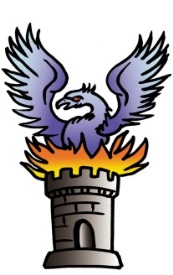 Teacher’s Pay Scale (MPS or UPS)We are looking to appoint an excellent teacher to join our team from September 2021, who:is passionate about teaching;has a proven track record of inspiring children to learn;is committed to getting the best outcomes for all pupils;has excellent subject and curriculum knowledge; is able to lead a core subject area; has excellent behaviour management skills;has recent experience of teaching in KS2;is an enthusiastic and flexible team player.We are seeking to appoint a committed, experienced teacher to join our Key Stage 2 team, with the potential to lead either maths or English across the school. We are a small team, so we need a team player with dynamism, creativity and energy and, more than anything, an excellent teacher.We can offer excellent working conditions, a supportive environment and plenty of opportunity for further development. We have recently joined the Wessex MAT (www.wessex.ac ), a growing academy, the membership of which provides exciting opportunities for support and professional development. Our superb facilities were opened in 2017 and the school is located in one of the most picturesque parts of the country, with fantastic grounds. Due to the current Covid-19 restrictions, we will be unable to accommodate visits to the school during school hours. However, we would welcome you after school or for a discussion on the telephone. We would very much encourage you to have a good look at our website and contact the school office on 01929 471334 or via email (office@bereregis.dorset.sch.uk) to find out more about the role or to ask any questions you might have. The closing date for applications is Tuesday 27th April and successful candidates will be notified if they are selected to go forward on Friday 30th  April. If you do not hear from us, please assume you have not been successful on this occasion and accept our thanks for your interest. Please refer to the Person Specification and Job Description when making your application.The Wessex MAT is committed to equal opportunities and to safeguarding and promoting the welfare of children and young people and expects all staff and volunteers to share this commitment. The successful candidate will be subject to an enhanced DBS check.